										ПРОЕКТРЕСПУБЛИКА КРЫМНИЖНЕГОРСКИЙ РАЙОНЖЕМЧУЖИНСКИЙ СЕЛЬСКИЙ СОВЕТ-я сессия 2 созываРЕШЕНИЕ №_____________ 2023 года							с. ЖемчужинаО бюджете муниципального образования Жемчужинское сельское поселение Нижнегорского района Республики Крым на 2024 год и на плановый период 2025 и 2026 годовВ соответствии с Бюджетным кодексом Российской Федерации, Налоговым кодексом Российской Федерации, Федеральным законом от 6 октября 2003 года № 131-ФЗ «Об общих принципах организации местного самоуправления в Российской Федерации», Законом Республики Крым от ______ 2023 года № ____ «О бюджете Республики Крым на 2024 год и на плановый период 2025 и 2026 годов», Уставом муниципального образования Жемчужинское сельское поселение Нижнегорского района Республики Крым Республики Крым, Положением о бюджетном процессе в муниципальном образовании Жемчужинское сельское поселение Нижнегорского района Республики Крым, Жемчужинский сельский совет Нижнегорского района Республики КрымРЕШИЛ:Утвердить основные характеристики бюджета муниципального образования Жемчужинское сельское поселение Нижнегорского района Республики Крым на 2024 год:1) общий объем доходов в сумме 4 492 579,00 рубля, в том числе налоговые и неналоговые доходы в сумме 3 204 600,00 рубля, безвозмездные поступления (межбюджетные трансферты) в сумме 1 287 979,00 рубля;2) общий объем расходов в сумме 4 492 579,00 рубля;3) дефицит бюджета муниципального образования Жемчужинское сельское поселение Нижнегорского района Республики Крым на 2024 год в сумме 0,00 рубля;4) верхний предел муниципального внутреннего долга муниципального образования Жемчужинское сельское поселение Нижнегорского района Республики Крым по состоянию на 1 января 2025 года в сумме 0,00 рубля, в том числе верхний предел долга по муниципальным гарантиям в сумме 0,00 рубля.2. Утвердить основные характеристики бюджета муниципального образования Жемчужинское сельское поселение Нижнегорского района Республики Крым на плановый период 2025 и 2026 годов:1) общий объем доходов на 2025 год в сумме 4 322 060,00 рубля, в том числе налоговые и неналоговые доходы в сумме 3 359 900,00 рубля, безвозмездные поступления (межбюджетные трансферты) в сумме 962 160,00 рубля, и на 2026 год в сумме 4 252 032,00 рубля, в том числе налоговые и неналоговые доходы в сумме 3 522 400,00 рубля, безвозмездные поступления (межбюджетные трансферты) в сумме 729 632,00 рубля;2) общий объем расходов на 2025 год в сумме 4 322 060,00 рубля, в том числе условно утвержденные расходы в сумме 104 806,53 рубля и на 2026 год в сумме 4 252 032,00 рубля, в том числе условно утвержденные расходы в сумме 205 844,15 рубля;3) дефицит бюджета муниципального образования Жемчужинское сельское поселение Нижнегорского района Республики Крым на 2025 год в сумме 0,00 рубля и на 2026 год в сумме 0,00 рубля;4) верхний предел муниципального внутреннего долга муниципального образования Жемчужинское сельское поселение Нижнегорского района Республики Крым по состоянию на 1 января 2026 года в сумме 0,00 рубля, в том числе верхний предел долга по муниципальным гарантиям в сумме 0,00 рубля, и на 1 января 2027 года в сумме 0,00 рубля, в том числе верхний предел долга по муниципальным гарантиям в сумме 0,00 рубля.3. Утвердить объем поступлений доходов в бюджет муниципального образования Жемчужинское сельское поселение Нижнегорского района Республики Крым по кодам видов (подвидов) доходов:1) на 2024 год в сумме согласно приложению 1 к настоящему решению;2) на плановый период 2025 и 2026 годов в сумме согласно приложению 1-А к настоящему решению.4. Утвердить объем межбюджетных трансфертов, получаемых в бюджет муниципального образования Жемчужинское сельское поселение Нижнегорского района Республики Крым из других уровней бюджетной системы Российской Федерации:1) на 2024 год в сумме согласно приложению 2 к настоящему решению;2) на плановый период 2025 и 2026 годов в сумме согласно приложению 2-А к настоящему решению.5. Утвердить ведомственную структуру расходов бюджета муниципального образования Жемчужинское сельское поселение Нижнегорского района Республики Крым:1) на 2024 год согласно приложению 3 к настоящему решению;2) на плановый период 2025 и 2026 годов согласно приложению 3-А к настоящему решению.6. Утвердить распределение расходов бюджета муниципального образования Жемчужинское сельское поселение Нижнегорского района Республики Крым по разделам, подразделам расходов бюджета:1) на 2024 год согласно приложению 4 к настоящему решению;2) на плановый период 2025 и 2026 годов согласно приложению 4-А к настоящему решению.7. Утвердить распределение расходов бюджета муниципального образования Жемчужинское сельское поселение Нижнегорского района Республики Крым по целевым статьям, группам видов расходов, разделам и подразделам классификации расходов бюджета:1) на 2024 год согласно приложению 5 к настоящему решению;2) на плановый период 2025 и 2026 годов согласно приложению 5-А к настоящему решению.8. Утвердить в составе расходов бюджета муниципального образования Жемчужинское сельское поселение Нижнегорского района Республики Крым резервный фонд администрации Жемчужинского сельского поселения Нижнегорского района Республики Крым на 2024 год в сумме 1 000,00 рубля, на 2025 год в сумме                   1 000,00 рубля, на 2026 год в сумме 1 000,00 рубля.9. Утвердить источники финансирования дефицита бюджета муниципального образования Жемчужинское сельское поселение Нижнегорского района Республики Крым: 1) на 2024 год согласно приложению 6 к настоящему решению;2) на плановый период 2025 и 2026 годов согласно приложению 6-А к настоящему решению.10. Утвердить объем иных межбюджетных трансфертов, предоставляемых на осуществление части переданных полномочий местного значения из бюджета муниципального образования Жемчужинское сельское поселение Нижнегорского района Республики Крым бюджету муниципального образования Нижнегорский район Республики Крым:1) на 2024 год согласно приложению 7 к настоящему решению;2) на плановый период 2025 и 2026 годов согласно приложению 7-А к настоящему решению.11. Установить, что безвозмездные поступления от физических и юридических лиц, имеющие целевое назначение, поступившие в бюджет Жемчужинского сельского поселения Нижнегорского района Республики Крым, направляются в установленном порядке на увеличение расходов бюджета муниципального образования Жемчужинское сельское поселение Нижнегорского района Республики Крым соответственно целям их предоставления.12. Установить, что бюджетные ассигнования, предусмотренные на оплату труда работников бюджетной сферы на 2024 год и на плановый период 2025 и 2026 годов, обеспечивают системы оплаты труда работников органов местного самоуправления и муниципальных учреждений по отраслевому принципу в соответствии с нормативными актами Республики Крым и муниципального образования Жемчужинское сельское поселение Нижнегорского района Республики Крым.13. Установить, что в 2024 году и в плановом периоде 2025 и 2026 годов осуществляется приоритетное финансирование обязательств по выплате заработной платы, оплате коммунальных услуг, ликвидации чрезвычайных ситуаций и предоставлению межбюджетных трансфертов. При составлении и ведении кассового плана бюджета муниципального образования Жемчужинское сельское поселение Нижнегорского района Республики Крым администрация Жемчужинского сельского поселения Нижнегорского района Республики Крым обеспечивает в первоочередном порядке финансирование указанных расходов, по остальным расходам составление и ведение кассового плана производится с учетом прогнозируемого исполнения бюджета.14. Установить, что руководители органов местного самоуправления, муниципальных учреждений Жемчужинского сельского поселения Нижнегорского района Республики Крым, не в праве принимать решения в 2024 году и в плановом периоде 2025 и 2026 годов, приводящие к увеличению численности муниципальных служащих и работников муниципальных бюджетных и казенных учреждений, за исключением решений, связанных с исполнением переданных отдельных полномочий субъекта Российской Федерации.15. Привлечение муниципальных заимствований в бюджет муниципального образования Жемчужинское сельское поселение Нижнегорского района Республики Крым в 2024 году и в плановом периоде 2025 и 2026 годов не планируется.16. Установить, что предоставление муниципальных гарантий за счет средств бюджета муниципального образования Жемчужинское сельское поселение Нижнегорского района Республики Крым в 2024 году и в плановом периоде 2025 и 2026 годах не предусмотрено.17. Установить, что остатки средств бюджета муниципального образования Жемчужинское сельское поселение Нижнегорского района Республики Крым на начало текущего финансового года:в объеме не превышающем остаток средств на счете по учету средств бюджета муниципального образования Жемчужинское сельское поселение Нижнегорского района Республики Крым, могут направляться на покрытие временных кассовых разрывов и на увеличение бюджетных ассигнований на оплату заключенных от имени Жемчужинского сельского поселения Нижнегорского района Республики Крым муниципальных контрактов на поставку товаров, выполнение работ, оказание услуг, подлежавших в соответствии с условиями этих муниципальных контрактов оплате в отчетном финансовом году.18. Настоящее решение подлежит обнародованию на официальном Портале Правительства Республики Крым на странице Нижнегорского района (nijno.rk.gov.ru) в разделе «Районная власть», «Муниципальные образования района», подраздел «Жемчужинский сельский совет», а также на информационном стенде Жемчужинского сельского совета Нижнегорского района Республики Крым, м по адресу: Нижнегорский район, с. Жемчужина, ул.Школьная, 2 и в сетевом издании «Официальный сайт Жемчужинского сельского поселения Нижнегорского района Республики Крым» в сети Интернет (http://жемчужинское-сп.рф). 19. Настоящее решение вступает в силу с 1 января 2024 года.Председатель Жемчужинского сельского совета - глава администрацииЖемчужинского сельского поселения						С.И.Чупиков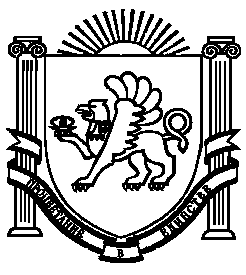 